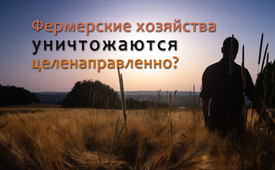 Фермерские хозяйства уничтожаются целенаправленно?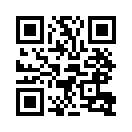 Незаметно для общественности тихая смерть ферм продолжает распространяться. Политики могут громко осуждать этот факт, но при ближайшем рассмотрении открывается совершенно иная картина. Неужели новые законы и правила были приняты специально, чтобы заставить мелких фермеров свернуть свою деятельность?Вступление:
В 1960 году в Германии насчитывалось около 1,5 млн фермерских хозяйств, тогда как сегодня их осталось около 263 000. Согласно исследованию DZ-Bank, даже и это    небольшое количество может сократиться до 100 000 ферм к 2040 году, которые будут управляться менеджерами и будут испытывать затруднения с рентабельностью. Это означает, что мелкое сельское производство будет вытеснено промышленными агрокомплексами. Фермеры пытаются привлечь внимание к своему отчаянному положению многочисленными акциями протеста. При этом они говорят о программе разрушения, намеренно принуждающей семейные фермы сдаться под натиском. Данная передача расследует эти обвинения и проливает свет на некоторые причины и предпосылки гибели фермеров.

Лицемерие по поводу закрытия ферм
Каждый год в Германии закрывается несколько тысяч ферм. Это вызвано, в частности, низкими доходами и одновременно растущими расходами. Это привело к тому, что половина оставшихся фермерских хозяйств уже ведет побочную деятельность [т.е. в дополнение к основному занятию], потому что доходов от фермерства уже просто не хватает. Странно то, что СМИ и политики внешне сетуют на это умирание ферм, но в то же время поддерживают вызывающую этот процесс политику. На фермеров налагается все больше разных норм и требований, которые сильно бьют по небольшим семейным фермам. Например, одно только новое положение об удобрениях, вероятно, заставит тысячи фермерских хозяйств закрыться, потому что они больше не смогут получать те же урожаи при прежних инвестициях. В итоге малые фермы уничтожаются насильно с помощью правительственных решений, а это значит, что все красивые речи политиков об их сохранении, очевидно, не более чем лицемерие.

Постановление об удобрениях – удар по сельскому хозяйству
В марте 2020 года вопреки яростному сопротивлению фермеров было принято новое Постановление об удобрениях (DVO). Оно представляет собой одно из самых масштабных сокращений производства в сельском хозяйстве Германии, поскольку количество удобрений должно быть уменьшено на 20%, как например, в районах с загрязненными нитратами грунтовыми водами. Это приводит к значительной потере дохода, поскольку качество и размер урожая снижаются. Однако сопротивление фермеров направлено не столько против нового постановления, сколько против его сомнительного происхождения. В течение многих лет Федеральное министерство окружающей среды Германии сообщало в ЕС только о точках измерения с самыми высокими значениями нитратов, что позволило Комиссии ЕС успешно подать иск против Германии в EUGH [Европейский суд] и принудительно ввести новый DVO. Кроме того, эксперты обнаружили, что, например, в Мекленбурге-Передней Померании, Саксонии и Нижней Саксонии более 50% мест мониторинга грунтовых вод не соответствуют требованиям законодательства, а в некоторых случаях измерения производились даже на свалках и показывали высокий уровень нитратов. С помощью сомнительных данных была разыграна драматическая ситуация, которой на самом деле не существовало. Вместо того, чтобы принять меры там, где это действительно необходимо, весь сельскохозяйственный сектор был заклеймен как экологический преступник, и ему был нанесен огромный ущерб, – не специально ли?

Далекая от реальности политика защиты климата угрожает фермерам
В своем пакете "Fit for 55" Комиссия ЕС требует, чтобы сельское хозяйство стало климатически нейтральным к 2035 году. Президент земельного фонда д-р Хольгер Хеннис, однако, отвергает это требование как несерьезное. Причина в том, что требования могут быть выполнены только в том случае, если сельское хозяйство на сотнях тысяч гектарах ранее осушенных болотных почв будет прекращено, и почвы будут переувлажнены к 2035 году. Таким образом, культурные достижения последних 300 лет будут уничтожены в течение 15 лет. Это смертный приговор для пострадавших регионов и фермерских хозяйств. Еще хуже то, что регулированию подлежат только выбросы CO2, производимые отечественным сельским хозяйством, в то время как выбросы, вызванные импортом из-за рубежа, полностью игнорируются. В связи с этим президент Ассоциации фермеров Германии Йоахим Руквид предупреждает, что нереалистичные и несбалансированные меры приведут к дальнейшему переносу производства продуктов питания за границу, что не уменьшит CO2, а лишь переместит его высвобождение. Какое отношение к фермерству имеют политики, которые хотят превратить территории размером с Саарскую область в непригодные для жизни болота таким ловким способом?

"Зеленая сделка" − запланированное разорение для мелких фермеров?
С помощью "Зеленой сделки" ЕС планирует сократить выбросы парниковых газов на 55% к 2030 году. Согласно исследованию Объединенного исследовательского центра Комиссии ЕС, это приведет к снижению урожайности продуктов питания для фермеров на двузначный процент. Помимо резкого роста цен на продовольствие, это означает, что доходы фермеров резко снизятся. Кроме того, профессор Райнер Кюль, экономист сельского хозяйства из Гиссена, также подсчитал, что для адаптации к изменившимся условиям производства фермерам потребуется инвестировать 3,1 миллиарда евро. Для того чтобы компенсировать фермерам последствия "Зеленой сделки", согласно расчетам Кильского университета, государству придется выплачивать фермерам в общей сложности более 5 миллиардов евро в год. Однако в наличии имеется только 1,1 млрд евро. Это означает, что основное бремя вновь ложится на самих фермеров, что особенно негативно скажется на жизнедеятельности небольших семейных ферм. Поскольку эти хозяйства, как показывает пример Австрии, часто являются пионерами в области защиты климата и образцом подражания для всей Европы, планируемые ЕС меры уничтожают именно те хозяйства, у которых можно было бы поучиться тому, как можно защитить климат в гармонии с сельским хозяйством. Может ли быть так, что мелких фермеров намеренно разоряют под предлогом защиты климата?

Коровы не являются убийцами климата
Считается, что на сельское хозяйство приходится более 13% всех парниковых газов в Германии. Коровы, овцы и козы считаются основным источником газов метана, который в 23 раза вреднее для климата, чем CO2. В связи с этим все чаще звучат призывы к политическому регулированию, что приведет к уничтожению животноводства и ввергнет многих фермеров в разорение. Однако теперь ученые из Оксфордского и Калифорнийского университетов провели переоценку выбросов метана в результате животноводства и опровергли бытующее мнение о том, что животные несут ответственность за изменение климата. Согласно этому исследованию, метан, выделяемый животными, находится в естественном природном цикле и не способствует глобальному потеплению, если популяция животных остается неизменной. Несмотря на эти весомые выводы, этот вопрос практически не освещается в СМИ, а политики придерживаются своих устаревших взглядов. Такие невежественные и безответственные действия еще больше разрушают сельское хозяйство и способствуют гибели фермеров.

Инвесторы вытесняют отечественное сельское хозяйство
Земля является самым важным фактором производства для фермеров. Но цены на аренду и покупку сельскохозяйственных земель сильно растут уже много лет, что также увеличивает затраты на сельскохозяйственное производство. По мнению Андреаса Тица из Института сельских территорий Тюнена, одна из основных причин такого огромного роста цен заключается в том, что во времена низких процентных ставок все больше инвесторов, не связанных с сельским хозяйством, рассматривают землю как капиталовложение. В результате уже в 2017 году каждая третья ферма в восточной Германии принадлежала инвесторам, в управлении которых сейчас, в зависимости от федеральных земель, находится от 19 до 37% сельскохозяйственных угодий на востоке Германии. Они платят цены, с которыми обычные фермы не могут конкурировать, тем самым лишая их средств к существованию. Хотя министр сельского хозяйства Юлия Клёкнер жалуется на такое развитие событий, до сих пор ничего не было сделано, кроме пустословия. Таким образом, важный столп нашего общества –  малое сельское хозяйство безвозвратно оттесняется все дальше и дальше, вместо того чтобы всеми силами защищать пространство и разнообразие своего развития.

Будет ли пастбищное животноводство отдано на съедение волкам?
17 сентября 2021 года по всей Европе были зажжены костры предупреждения и солидарности, а 2 октября 2021 года в Мюнхене прошла большая демонстрация. Причина этой акции заключалась в том, что количество нападений волков на скот в Германии растет в геометрической прогрессии. Только в 2020 году в Германии около 4 000 сельскохозяйственных животных стали жертвами порядка 2 000 волков несмотря на то, что фермеры, занимающиеся выпасом скота, инвестировали около 9,5 миллионов евро в меры по защите стад. Животноводы ошеломлены тем фактом, что Федеральное агентство по охране природы считает возможным сохранять популяцию до 10 000 волков в Германии, что определенно означает конец пастбищного животноводства. Следует отметить, что в данном исследовании никоим образом не рассматриваются последствия для овец и пасущегося скота. С точки зрения защиты окружающей среды благополучие волка, очевидно, означает все, в то время как благополучие пасущихся животных, многих тысяч пастухов и их бесценный труд по сохранению нашего культурного ландшафта не имеют никакого значения. Должны ли люди также стать жертвами волков, пока не будет исправлен этот крен в защите окружающей среды?  

Заключение:
Римский государственный деятель и философ Марк Туллий Цицерон придумал фразу "Cui Bono", которая означает: "Кто извлекает выгоду из преступления, тот его и совершил". Но кому выгодно, чтобы профессия, составлявшая основу общества на протяжении веков, была уничтожена? Финансовый эксперт Эрнст Вольф дает ответ. По его мнению, средний класс, в который входят фермеры, в настоящее время целенаправленно уничтожается во всем мире. Мелкие фермы доводятся до разорения или просто скупаются, пока, в конце концов, над всем не доминирует несколько транснациональных корпораций и стоящая за ними финансовая элита. Может ли быть так, что описанные события не случайны, а направлены на контроль над немногими оставшимися фермами и, таким образом, на получение власти над производством продуктов питания? Если это так, то гибель ферм касается всех нас.

Цитата:
"У другой стороны может быть больше денег, больше имущества... но ее власть основана только на одном факторе - невежестве большинства людей!"
Эрнст Вольфот hag/nm/jmr/ganИсточники:Einleitung:
www.topagrar.com/management-und-politik/news/dz-bank-prognostiziert-dramatisches-hoefesterben-bis-2040-11977700.html
www.topagrar.com/rind/news/seit-2010-haben-47-300-tierhalter-aufgegeben-12616542.html
www.youtube.com/watch?v=FM7DX_GcDbw

Die Heuchelei vom Höfesterben
www.agrarheute.com/management/betriebsfuehrung/heuchelei-hoefesterben-559691
www.topagrar.com/management-und-politik/news/dz-bank-prognostiziert-dramatisches-hoefesterben-bis-2040-11977700.html

Die Düngeverordnung – ein Schlag gegen die Landwirtschaft
www.euractiv.de/section/landwirtschaft-und-ernahrung/news/nur-leichte-verbesserung-bei-deutschen-nitratwerten/
www.wasser-in-buergerhand.de/nachrichten/2020/duengeverordnung_messstellen.html
www.tichyseinblick.de/daili-es-sentials/landwirte-klagen-gegen-duengeverordnung/
www.landundforst.de/landwirtschaft/pflanze/duenge-vo-landwirte-beklagen-messstellen-maengel-563506
www.msn.com/de-de/nachrichten/politik/verband-gutachten-sieht-m%C3%A4ngel-bei-grundwasser-messstellen/ar-BB1aJ9vT

Realitätsferme Klimaschutzpolitik bedroht Bauern
www.topagrar.com/news/fit-for-55-landvolk-wirft-eu-realitaetsferne-beim-klimaschutz-vor-12638072.html
www.agrarheute.com/politik/land-forstwirtschaft-eu-klimaneutral-583358

Green Deal – der planmäßige Ruin für die kleinen Bauern?
BLW 2021/33, Seite 12
www.meinbezirk.at/c-politik/warum-green-deal-unsere-landwirtschaft-bedroht_a4838086
www.topagrar.com/management-und-politik/news/koestinger-green-deal-bedroht-kleinstrukturierte-landwirtschaft-12665716.html

Green Deal – der planmäßige Ruin für die kleinen Bauern?
Bayerisches Landwirtschaftliches Wochenblatt 2021/33, Seite 12
www.meinbezirk.at/c-politik/warum-green-deal-unsere-landwirtschaft-bedroht_a4838086
www.topagrar.com/management-und-politik/news/koestinger-green-deal-bedroht-kleinstrukturierte-landwirtschaft-12665716.html

Kühe sind keine Klima-Killer
https://reset.org/knowledge/klimakiller-landwirtschaft
www.agrarheute.com/tier/rind/kuehe-keine-klima-killer-569297
www.topagrar.com/rind/news/warum-die-kuh-kein-klimakiller-ist-12393605.html

Investoren verdrängen heimische Landwirtschaft
www.agrarheute.com/management/finanzen/agrarholdings-kaufen-freie-landwirtschaft-westen-585374
https://agrando.com/de-at/magazin/ausserlandwirtschaftliche-investoren
www.agrarheute.com/management/betriebsfuehrung/agrarstruktur-heuschrecken-grossbetrieben-560921

Wird die Weidetierhaltung dem Wolf geopfert?
www.wir-lieben-schafe.com/mahnfeuer
www.topagrar.com/panorama/news/vdl-neue-zahlen-zu-wolfsrissen-erschreckend-aber-nicht-ueberraschend-12660525.html
www.topagrar.com/panorama/news/zahl-der-wolfsrisse-erneut-stark-gestiegen-12655912.html
www.bayerischerbauernverband.de/ausgebimmelt
www.bfn.de/fileadmin/BfN/service/Dokumente/skripten/Skript556.pdf

Schluss
www.classicistranieri.com/de/articles/c/u/i/Cui_bono.html
www.wochenblick.at/wolff-das-system-der-macht-broeckelt-aufklaerung-ist-jahrhundertchance/
www.auf1.tv/aufrecht-auf1/ernst-wolff-im-interview-welche-minderheit-uns-lenkt-und-was-sie-will/Может быть вас тоже интересует:#IzmeneniyeKlimata - Изменение климата - www.kla.tv/IzmeneniyeKlimataKla.TV – Другие новости ... свободные – независимые – без цензуры ...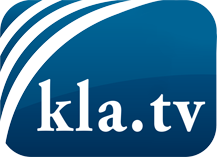 О чем СМИ не должны молчать ...Мало слышанное от народа, для народа...регулярные новости на www.kla.tv/ruОставайтесь с нами!Бесплатную рассылку новостей по электронной почте
Вы можете получить по ссылке www.kla.tv/abo-ruИнструкция по безопасности:Несогласные голоса, к сожалению, все снова подвергаются цензуре и подавлению. До тех пор, пока мы не будем сообщать в соответствии с интересами и идеологией системной прессы, мы всегда должны ожидать, что будут искать предлоги, чтобы заблокировать или навредить Kla.TV.Поэтому объединитесь сегодня в сеть независимо от интернета!
Нажмите здесь: www.kla.tv/vernetzung&lang=ruЛицензия:    Creative Commons License с указанием названия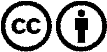 Распространение и переработка желательно с указанием названия! При этом материал не может быть представлен вне контекста. Учреждения, финансируемые за счет государственных средств, не могут пользоваться ими без консультации. Нарушения могут преследоваться по закону.